от 22 декабря 2021 года									         № 1507О признании утратившим силу некоторых постановлений администрации городского округа город Шахунья Нижегородской областиВ соответствии с Федеральным законом от 06.10.2003 № 131-ФЗ «Об общих принципах организации местного самоуправления в Российской Федерации», Федеральным законом от 31.07.2020 № 248-ФЗ «О государственном контроле (надзоре) и муниципальном контроле в Российской Федерации», решением Совета депутатов городского округа город Шахунья от 27.09.2021 № 64-4 «Об утверждении Положения о порядке организации и осуществления муниципального земельного контроля на территории городского округа город Шахунья Нижегородской области», администрация городского округа город Шахунья  п о с т а н о в л я е т :Признать утратившими силу со дня вступления в силу настоящего постановления:- постановление администрации городского округа город Шахунья от 19.06.2019 № 679 «Об утверждении административного регламента Управления экономики, прогнозирования, инвестиционной политики и муниципального имущества городского округа город Шахунья Нижегородской области по исполнению муниципальной функции «Осуществление муниципального земельного контроля за использованием земель гражданами на территории городского округа город Шахунья Нижегородской области»;- постановление администрации городского округа город Шахунья от 19.06.2019 № 680 «Об утверждении административного регламента Управления экономики, прогнозирования, инвестиционной политики и муниципального имущества городского округа город Шахунья Нижегородской области по исполнению муниципальной функции «Осуществление муниципального земельного контроля за использованием земель юридическими лицами и индивидуальными предпринимателями на территории городского округа город Шахунья Нижегородской области». Настоящее постановление вступает в силу с 01.01.2022 года.Начальнику общего отдела разместить настоящее постановление на официальном сайте администрации городского округа город Шахунья Нижегородской области.Контроль за исполнением настоящего постановления оставляю за собой.Глава местного самоуправлениягородского округа город Шахунья						          Р.В.Кошелев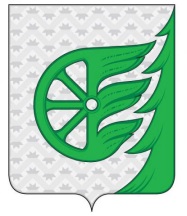 Администрация городского округа город ШахуньяНижегородской областиП О С Т А Н О В Л Е Н И Е